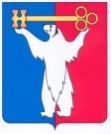 АДМИНИСТРАЦИЯ ГОРОДА НОРИЛЬСКАКРАСНОЯРСКОГО КРАЯРАСПОРЯЖЕНИЕ22.10.2021                                            г. Норильск                                               № 5222О внесении изменения в распоряжение Администрации города Норильска от 07.10.2021 № 4881Во исполнение требований Федерального закона от 31.07.2020                                  № 248-ФЗ «О государственном контроле (надзоре) и муниципальном контроле в Российской Федерации», Положения о муниципальном жилищном контроле на территории муниципального образования город Норильск, утвержденного решением Норильского городского Совета депутатов от 21.09.2021 № 30/5-694, и в целях уточнения должностных лиц, уполномоченных на осуществление муниципального жилищного контроля на территории муниципального образования город Норильск,1. Внести в Перечень должностных лиц, уполномоченных на осуществление муниципального жилищного контроля на территории муниципального образования город Норильск, утвержденный распоряжением Администрации города Норильска от 07.10.2021 № 4881 (далее – Перечень), следующее изменение: 1.1. Пункт 1.4 Перечня изложить в следующей редакции:«1.4. В Снежногорском территориальном управлении Администрации города Норильска:- главный специалист общего отдела;- ведущий специалист общего отдела.».2. Опубликовать настоящее распоряжение в газете «Заполярная правда» 
и разместить его на официальном сайте муниципального образования город Норильск.И.о. Главы города Норильска             	              			   Н.А. Тимофеев